Yes. Only credits transfer, not GPA. And they must have a C or higher for the credit to transfer. 150% of credits are covered by finaid. That is about 180. Should that amount be reach Finaid stops.Dual Credits and grades are historical and are transcipted. What happens when they transfer from ivy tech to ball state is that the students dual credits get calculated into new grades. The catch is that most not all dual credits align with degree plan og study credits so they are counted as elective...that is where the 180 comes into play 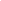 Typically, if the student goes to the college provider for the course/s they took, it goes on their college transcript and GPA.  If they transfer that credit to other universities, the receiving university does not typically count the grade or GPA.  They would more likely just mark that they had met that requirement or give them elective credit for it.  I am not positive for other schools, but I do know that when I was in college, I got my associates from VU and transferred to USI. My GPA did not follow me. So, even though I got a B in a class at VU, I was still able to graduate with my Bachelors and Masters with a 4.0, because that B did not reflect in my GPA from the courses taken at USI. I would think it would be the same across the board for transfers.  Hope this helps! The GPA from dual credit does follow them if they choose to transfer the credits.  I have a couple of students that lost scholarships because they transferred their dual credits over to a different college and it started their college GPA lower that what they needed to have.  It may depend on the college they are attending but they need to be careful because it definitely follows them in some cases if not all. If a student receives a failing grade in an Ivy Tech dual credit course they automatically get put on Academic Probation with the college (this is like a warning period). If they receive another failing grade in an Ivy Tech dual credit course they will be excused from the college and would need to file an appeal process to continue to earn dual credit or go to school there. All of this affects financial aide and once they are excused from college they cannot use their financial aide money until they are on good standing (1 academic year). What Ivy Tech has seen in the past is that a high school student will fail one dual credit class in high school, be put on Academic probation without even knowing, continue college at Ivy Tech, fail a class their 1st semester and then be excused from the college unless they do an appeal and then would need to pay out of pocket for any additional classes.  This can follow them to other colleges as well especially if they transfer their dual credits. As far as GPA, whatever credits that the student wants to transfer to another college would then start to generate a GPA for that college. I don't believe that the college the student is transferring credits toward would not count those into their GPA. I believe you are correct.  Transfer grades are not included in the GPA of the university…only the classes taken at the university count in the GPA.The transfer dual credits just go as credit hours and are not figured into the college gpa unless the are going to the school that they took the dual credit through such as IU dual credit and then attending IU. Dual credit did not effect the financial aid for students that took dual credit. With dual credit they have to transfer the credit from one college to another.  When you do that, you get credit for the class, but not for the grade and the course will not be accepted as transfer credit if it is under a C.  However, if the dual credit is, for example, from a Purdue extension, it is already in the Purdue system and would not need to be transfer credit, so it would count on their GPA.I believe that the GPA does follow them on to college which is why it could affect their financial aid.  It could also affect their financial aid if they withdraw from a dual credit class unless they have taken other classes to help 'outweigh' the withdraw class.My understanding is that Dual Credit is looked at differently than if they took those credits in a  college, in regards to financial aid.As for GPA, those grades are considered a college transcript and do transfer anywhere.  This is why if a student is receiving less than a C, we make them drop it.